Appendix 1 – Site Plan20/00182/VAR – Oxford Railway Station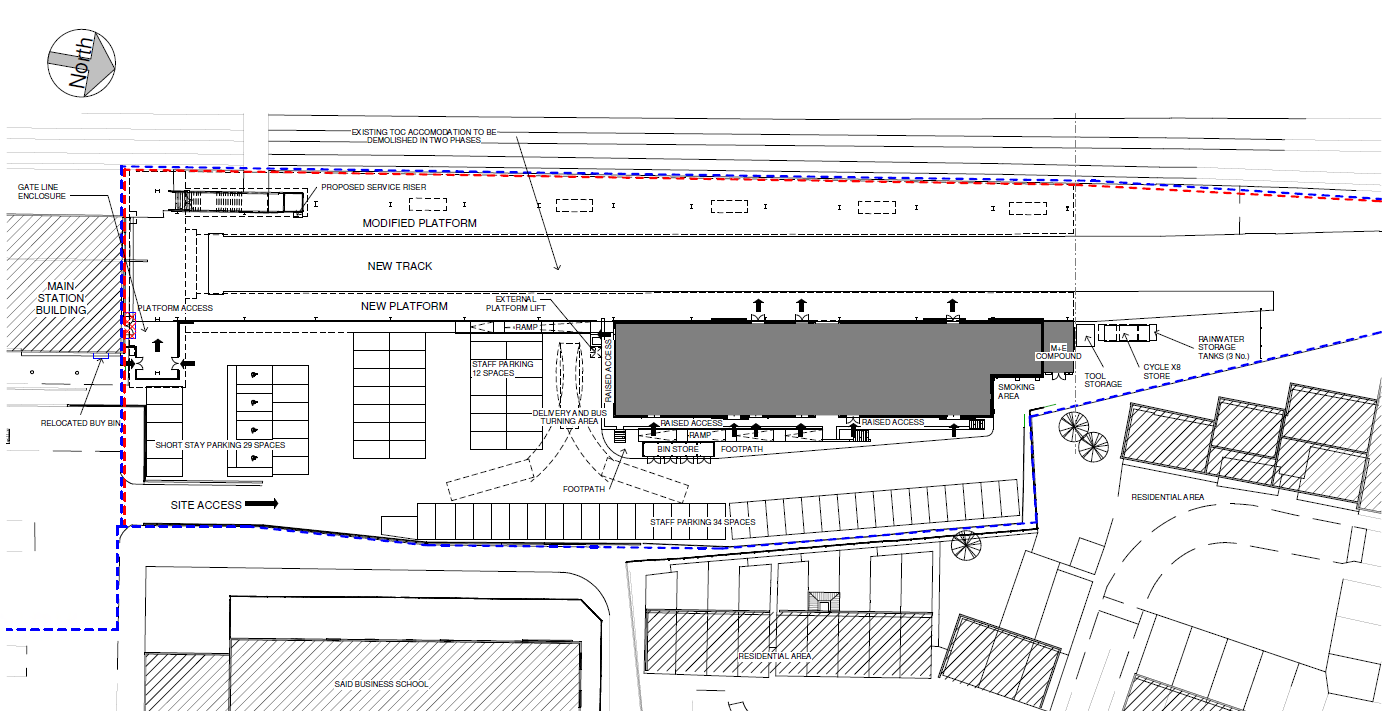 